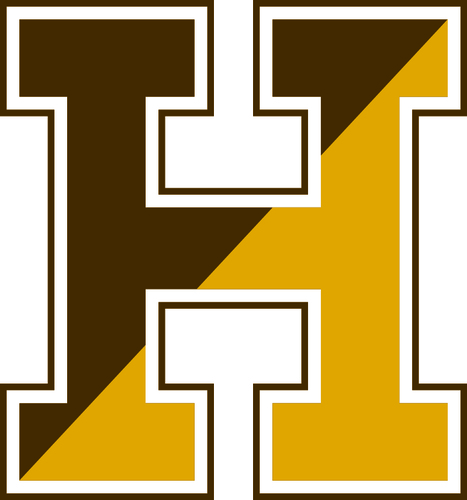 AnnouncementsTuesday, December 20, 2016Please pause for a brief moment of silence…Please rise for the Pledge of Allegiance…A reminder to the Juniors / Hunking North students who met with Mrs. Kitsos yesterday. Please be sure to bring your permission slip to the main office today. SADD Club – Students Against Destructive Decisions: There will be a brief meeting today Tuesday after school.There will be an Internship class after school on Tuesday.  Students in the program should go to Library Room 6 directly after school.Cabaret La HillieMr. Gori and Mr. Salvi are doing a FREE musical performance to celebrate the season! It will be a cabaret vibe with all the holiday cheer and sparkle. Come celebrate the season and our talented Hillie students in the HHS Auditorium tonight at 7:00 p.m. Get ready Hillie Nation for the 2017 Ugly Sweater contest this Thursday!Seniors – Class of 2017 are selling raffle tickets to the Boston Celtics vs. Miami Heat game on December 30th at all three lunches. The winner will receive not only two tickets to the game but also will have their picture taken on the court. Tickets are being sold - One for a $1 and six for $5. The Key Club will be raffling a $50.00 Visa Gift Card at all three lunches. 1 for $1, 5 for $6 and 15 for $10.00Auditions for this year’s spring musical, “The Mystery of Edwin Drood”, will be held on Wednesday, January 4th and Thursday, January 5th from 2:15 to 3:30 in room A19. All those who will be auditioning please be sure you are prepared to sing a song, of your own choosing, at the audition. Late Bus – Continues today! Please take advantage of this great opportunity. Remember you must have a bus pass from your teacher in order to ride. Please be sure to sign in with the teacher in the main entrance conference room. Saturday School – will resume on Saturday, January 7th. Please see Mr. Joyce or Mrs. Irons if you have any questions. Three more wake ups and you are all off for 10 days returning on Tuesday, January 3rd. Because New Years falls on a Sunday, the holiday is observed on Monday so we return on the 3rd.  A reminder that Friday is a half day starting with Period D. All 8th grade students report directly to your middle school and not to HHS on Friday. REMINDERS /STANDARD ANNOUNCEMENTS Late Bus:Starting Tuesday, November 29, 2016, and every Tuesday and Thursday, HHS will offer a late bus for students who stay after for extra help or clubs. The bus will pick up students in the circle by the main entrance and all students must have a bus pass from their teacher in order to take the bus home. If you are released early from your teacher we ask that you wait quietly in the main entrance conference room. It will take a few sessions to create a schedule to meet the needs of the building and please note if needed a second bus may be added in the future. Students must carry their ID’s on them at all times.First period – period A – which is also homeroom - begins at 7:25.  For the safety and security of staff and students all doors with the exception of the Main Entrance are locked after 7:25 and students will be required to enter the building through the front entrance, by the Main Office and receive a tardy slip.  Students are not allowed through side or back doors at any point in the day and there will be consequences to students that open doors for them.  We do allow students to take drinks into their first period class. As a reminder, if you come in late, you will not be allowed to bring your beverage to class. Only water will be allowed. Yet another great benefit of coming in early and on time!This year Haverhill High School - in our efforts to reduce costs and reduce our carbon footprint- is offering the Student Handbook on line only for review.  This will eliminate using over 60,000 pages of paper for this one handbook. It is available on the front page of our HHS Webpage and on the Parent/Student Resources page. The signature page is also available for parents to print and return to us. Attention students who park in the student parking lots.  Your parking pass must be visible at all times. All passes should be placed on the inside of the windshield on the top left side where the oil sticker normally is placed. If you need a replacement pass, which will be at a cost, please see Mrs. Shaffer in the 200’s office.  Cars without a visible pass will be ticketed; and could result in loss of parking privileges.   Should someone park in your designated spot, please report it immediately to the 200’s office or Officer Mears in the F-Wing Office.Also, the Veteran’s Memorial Skating Rink, parking lot is only utilized after all HHS spots are full. Please do not park in their parking lot without a pass issued from the 200’s. Vehicles parked illegally may be towed.Hillies who walk back and forth to school: Please use sidewalks whenever possible.  Please do not cut through people’s yards as a short cut.  This is private property.  Thank you for your cooperation.When at all Hillie events including athletic events, the administration expects all Haverhill Hillies to represent the school as the great young men and women we know that you all are. That being said, any derogatory language or gestures at the opposing team, fans, or referees from our student section will be dealt with swiftly and severely. If a student is caught using profanity or gestures, they will be asked to leave immediately from the arena. Also, they may face school consequences the following day. Please show your Hillie Pride in appropriate ways!  Students always need a pass to go to the Nurses’ Office even if in-between classes-please get a pass from your teacher first. Please do not call your parents to be excused from school if you are ill. In order to receive an excused dismissal for illness you must go through the nurse’s office. While in the nurses office please do not use your cell phone at any time.  Students should not be in the halls after 1:40 for any reason with the exception of an emergency.  If this is the case, they must have a pass.Haverhill High School has a “No Tolerance” policy on hats, being worn in our school, at any time.  If a student is wearing a hat it will be confiscated and will not be returned until the end of the day.  As stated in our handbook hats/bandanas/or anything that is distractible for the educational process is not allowed.  The Cyber Café Coffee Shop will be open after school every day at 2:30 p.m. Students can purchase smoothies, assorted hot and cold beverages, assorted baked goods, snacks, sandwiches, and salads. 